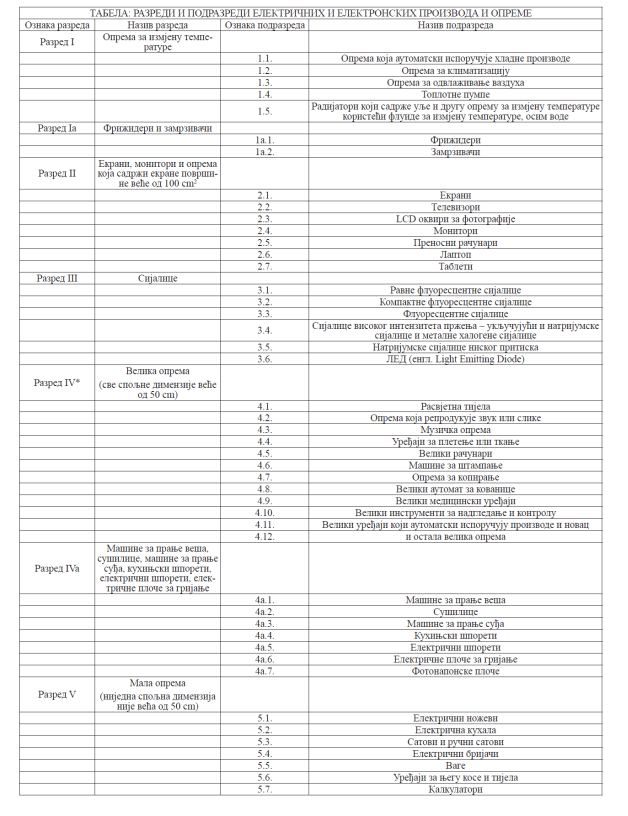 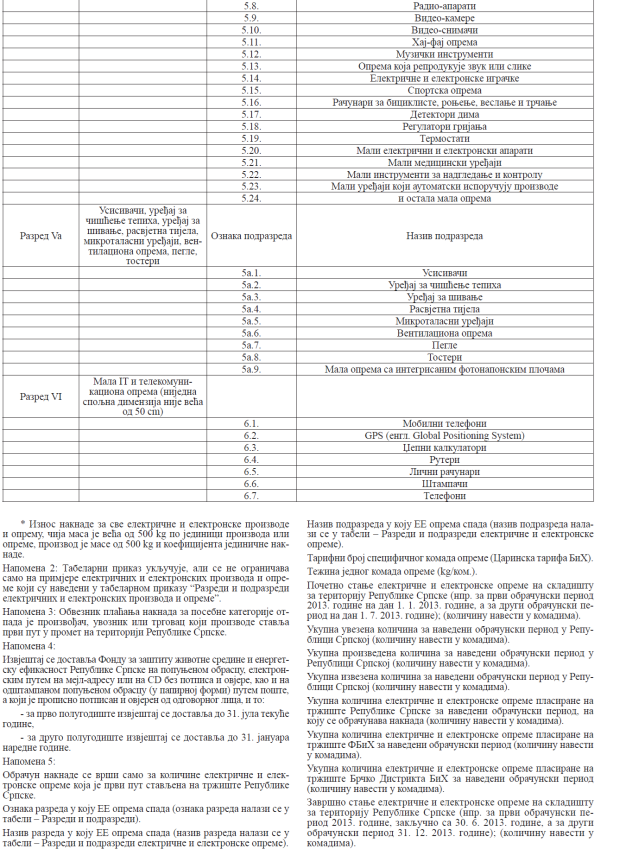 ИЗВЈЕШТАЈ ОБВЕЗНИКА ПЛАЋАЊА НАКНАДЕ ЗА ЕЛЕКТРИЧНЕ И ЕЛЕКТРОНСКЕ ПРОИЗВОДЕ И ОПРЕМУИЗВЈЕШТАЈ ОБВЕЗНИКА ПЛАЋАЊА НАКНАДЕ ЗА ЕЛЕКТРИЧНЕ И ЕЛЕКТРОНСКЕ ПРОИЗВОДЕ И ОПРЕМУИЗВЈЕШТАЈ ОБВЕЗНИКА ПЛАЋАЊА НАКНАДЕ ЗА ЕЛЕКТРИЧНЕ И ЕЛЕКТРОНСКЕ ПРОИЗВОДЕ И ОПРЕМУИЗВЈЕШТАЈ ОБВЕЗНИКА ПЛАЋАЊА НАКНАДЕ ЗА ЕЛЕКТРИЧНЕ И ЕЛЕКТРОНСКЕ ПРОИЗВОДЕ И ОПРЕМУИЗВЈЕШТАЈ ОБВЕЗНИКА ПЛАЋАЊА НАКНАДЕ ЗА ЕЛЕКТРИЧНЕ И ЕЛЕКТРОНСКЕ ПРОИЗВОДЕ И ОПРЕМУИЗВЈЕШТАЈ ОБВЕЗНИКА ПЛАЋАЊА НАКНАДЕ ЗА ЕЛЕКТРИЧНЕ И ЕЛЕКТРОНСКЕ ПРОИЗВОДЕ И ОПРЕМУИЗВЈЕШТАЈ ОБВЕЗНИКА ПЛАЋАЊА НАКНАДЕ ЗА ЕЛЕКТРИЧНЕ И ЕЛЕКТРОНСКЕ ПРОИЗВОДЕ И ОПРЕМУИЗВЈЕШТАЈ ОБВЕЗНИКА ПЛАЋАЊА НАКНАДЕ ЗА ЕЛЕКТРИЧНЕ И ЕЛЕКТРОНСКЕ ПРОИЗВОДЕ И ОПРЕМУИЗВЈЕШТАЈ ОБВЕЗНИКА ПЛАЋАЊА НАКНАДЕ ЗА ЕЛЕКТРИЧНЕ И ЕЛЕКТРОНСКЕ ПРОИЗВОДЕ И ОПРЕМУИЗВЈЕШТАЈ ОБВЕЗНИКА ПЛАЋАЊА НАКНАДЕ ЗА ЕЛЕКТРИЧНЕ И ЕЛЕКТРОНСКЕ ПРОИЗВОДЕ И ОПРЕМУИЗВЈЕШТАЈ ОБВЕЗНИКА ПЛАЋАЊА НАКНАДЕ ЗА ЕЛЕКТРИЧНЕ И ЕЛЕКТРОНСКЕ ПРОИЗВОДЕ И ОПРЕМУИЗВЈЕШТАЈ ОБВЕЗНИКА ПЛАЋАЊА НАКНАДЕ ЗА ЕЛЕКТРИЧНЕ И ЕЛЕКТРОНСКЕ ПРОИЗВОДЕ И ОПРЕМУИЗВЈЕШТАЈ ОБВЕЗНИКА ПЛАЋАЊА НАКНАДЕ ЗА ЕЛЕКТРИЧНЕ И ЕЛЕКТРОНСКЕ ПРОИЗВОДЕ И ОПРЕМУИЗВЈЕШТАЈ ОБВЕЗНИКА ПЛАЋАЊА НАКНАДЕ ЗА ЕЛЕКТРИЧНЕ И ЕЛЕКТРОНСКЕ ПРОИЗВОДЕ И ОПРЕМУПОДАЦИ О ИСПОРУЧИОЦУ – ПРАВНОМ ЛИЦУ ИЛИ ПРЕДУЗЕТНИКУПОДАЦИ О ИСПОРУЧИОЦУ – ПРАВНОМ ЛИЦУ ИЛИ ПРЕДУЗЕТНИКУПОДАЦИ О ИСПОРУЧИОЦУ – ПРАВНОМ ЛИЦУ ИЛИ ПРЕДУЗЕТНИКУПОДАЦИ О ИСПОРУЧИОЦУ – ПРАВНОМ ЛИЦУ ИЛИ ПРЕДУЗЕТНИКУПОДАЦИ О ИСПОРУЧИОЦУ – ПРАВНОМ ЛИЦУ ИЛИ ПРЕДУЗЕТНИКУПОДАЦИ О ИСПОРУЧИОЦУ – ПРАВНОМ ЛИЦУ ИЛИ ПРЕДУЗЕТНИКУПОДАЦИ О ИСПОРУЧИОЦУ – ПРАВНОМ ЛИЦУ ИЛИ ПРЕДУЗЕТНИКУПОДАЦИ О ИСПОРУЧИОЦУ – ПРАВНОМ ЛИЦУ ИЛИ ПРЕДУЗЕТНИКУПОДАЦИ О ИСПОРУЧИОЦУ – ПРАВНОМ ЛИЦУ ИЛИ ПРЕДУЗЕТНИКУПОДАЦИ О ИСПОРУЧИОЦУ – ПРАВНОМ ЛИЦУ ИЛИ ПРЕДУЗЕТНИКУПОДАЦИ О ИСПОРУЧИОЦУ – ПРАВНОМ ЛИЦУ ИЛИ ПРЕДУЗЕТНИКУПОДАЦИ О ИСПОРУЧИОЦУ – ПРАВНОМ ЛИЦУ ИЛИ ПРЕДУЗЕТНИКУПОДАЦИ О ИСПОРУЧИОЦУ – ПРАВНОМ ЛИЦУ ИЛИ ПРЕДУЗЕТНИКУПОДАЦИ О ИСПОРУЧИОЦУ – ПРАВНОМ ЛИЦУ ИЛИ ПРЕДУЗЕТНИКУПОДАЦИ О ИСПОРУЧИОЦУ – ПРАВНОМ ЛИЦУ ИЛИ ПРЕДУЗЕТНИКУПОДАЦИ О ИСПОРУЧИОЦУ – ПРАВНОМ ЛИЦУ ИЛИ ПРЕДУЗЕТНИКУПорески идентификациони број (ПИБ)Порески идентификациони број (ПИБ)Порески идентификациони број (ПИБ)Порески идентификациони број (ПИБ)Порески идентификациони број (ПИБ)Порески идентификациони број (ПИБ)Порески идентификациони број (ПИБ)Матични број правног лица или предузетникаМатични број правног лица или предузетникаМатични број правног лица или предузетникаМатични број правног лица или предузетникаМатични број правног лица или предузетникаМатични број правног лица или предузетникаМатични број правног лица или предузетникаПун назив правног лица или предузетникаПун назив правног лица или предузетникаПун назив правног лица или предузетникаПун назив правног лица или предузетникаПун назив правног лица или предузетникаПун назив правног лица или предузетникаПун назив правног лица или предузетникаАдресаАдресаМjестоМjестоМjестоМjестоМjестоАдресаАдресаШифра мjестаШифра мjестаШифра мjестаШифра мjестаШифра мjестаАдресаАдресаПоштански бројПоштански бројПоштански бројПоштански бројПоштански бројАдресаАдресаУлица и бројУлица и бројУлица и бројУлица и бројУлица и бројАдресаАдресаТелефонТелефонТелефонТелефонТелефонАдресаАдресаТелефаксТелефаксТелефаксТелефаксТелефаксАдресаАдресаЕ-mailЕ-mailЕ-mailЕ-mailЕ-mailОпштинаОпштинаОпштинаОпштинаОпштинаОпштинаОпштинаШифра општинеШифра општинеШифра општинеШифра општинеШифра општинеШифра општинеШифра општинеШифра претежне дјелатностиШифра претежне дјелатностиШифра претежне дјелатностиШифра претежне дјелатностиШифра претежне дјелатностиШифра претежне дјелатностиШифра претежне дјелатностиПОДАЦИ О ОДГОВОРНОМ ЛИЦУПОДАЦИ О ОДГОВОРНОМ ЛИЦУПОДАЦИ О ОДГОВОРНОМ ЛИЦУПОДАЦИ О ОДГОВОРНОМ ЛИЦУПОДАЦИ О ОДГОВОРНОМ ЛИЦУПОДАЦИ О ОДГОВОРНОМ ЛИЦУПОДАЦИ О ОДГОВОРНОМ ЛИЦУПОДАЦИ О ОДГОВОРНОМ ЛИЦУПОДАЦИ О ОДГОВОРНОМ ЛИЦУПОДАЦИ О ОДГОВОРНОМ ЛИЦУПОДАЦИ О ОДГОВОРНОМ ЛИЦУПОДАЦИ О ОДГОВОРНОМ ЛИЦУПОДАЦИ О ОДГОВОРНОМ ЛИЦУПОДАЦИ О ОДГОВОРНОМ ЛИЦУПОДАЦИ О ОДГОВОРНОМ ЛИЦУПОДАЦИ О ОДГОВОРНОМ ЛИЦУИме и презимеИме и презимеИме и презимеИме и презимеИме и презимеИме и презимеИме и презимеФункцијаФункцијаФункцијаФункцијаФункцијаФункцијаФункцијаТелефонТелефонТелефонТелефонТелефонТелефонТелефонПОДАЦИ О ЛИЦУ ОДГОВОРНОМ ЗА УПРАВЉАЊЕ ОТПАДОМПОДАЦИ О ЛИЦУ ОДГОВОРНОМ ЗА УПРАВЉАЊЕ ОТПАДОМПОДАЦИ О ЛИЦУ ОДГОВОРНОМ ЗА УПРАВЉАЊЕ ОТПАДОМПОДАЦИ О ЛИЦУ ОДГОВОРНОМ ЗА УПРАВЉАЊЕ ОТПАДОМПОДАЦИ О ЛИЦУ ОДГОВОРНОМ ЗА УПРАВЉАЊЕ ОТПАДОМПОДАЦИ О ЛИЦУ ОДГОВОРНОМ ЗА УПРАВЉАЊЕ ОТПАДОМПОДАЦИ О ЛИЦУ ОДГОВОРНОМ ЗА УПРАВЉАЊЕ ОТПАДОМПОДАЦИ О ЛИЦУ ОДГОВОРНОМ ЗА УПРАВЉАЊЕ ОТПАДОМПОДАЦИ О ЛИЦУ ОДГОВОРНОМ ЗА УПРАВЉАЊЕ ОТПАДОМПОДАЦИ О ЛИЦУ ОДГОВОРНОМ ЗА УПРАВЉАЊЕ ОТПАДОМПОДАЦИ О ЛИЦУ ОДГОВОРНОМ ЗА УПРАВЉАЊЕ ОТПАДОМПОДАЦИ О ЛИЦУ ОДГОВОРНОМ ЗА УПРАВЉАЊЕ ОТПАДОМПОДАЦИ О ЛИЦУ ОДГОВОРНОМ ЗА УПРАВЉАЊЕ ОТПАДОМПОДАЦИ О ЛИЦУ ОДГОВОРНОМ ЗА УПРАВЉАЊЕ ОТПАДОМПОДАЦИ О ЛИЦУ ОДГОВОРНОМ ЗА УПРАВЉАЊЕ ОТПАДОМПОДАЦИ О ЛИЦУ ОДГОВОРНОМ ЗА УПРАВЉАЊЕ ОТПАДОМИме и презимеИме и презимеИме и презимеИме и презимеИме и презимеИме и презимеИме и презимеФункцијаФункцијаФункцијаФункцијаФункцијаФункцијаФункцијаТелефонТелефонТелефонТелефонТелефонТелефонТелефонЕ-mailЕ-mailЕ-mailЕ-mailЕ-mailЕ-mailЕ-mailОБРАЧУНСКИ ПЕРИОДОБРАЧУНСКИ ПЕРИОДОБРАЧУНСКИ ПЕРИОДОБРАЧУНСКИ ПЕРИОДОБРАЧУНСКИ ПЕРИОДОБРАЧУНСКИ ПЕРИОДОБРАЧУНСКИ ПЕРИОДОБРАЧУНСКИ ПЕРИОДОБРАЧУНСКИ ПЕРИОДОБРАЧУНСКИ ПЕРИОДОБРАЧУНСКИ ПЕРИОДОБРАЧУНСКИ ПЕРИОДОБРАЧУНСКИ ПЕРИОДОБРАЧУНСКИ ПЕРИОДОБРАЧУНСКИ ПЕРИОДOзнака                        XПрви обрачунски период од 1. 1. 20__г. до 30. 6. 20__. г.  Први обрачунски период од 1. 1. 20__г. до 30. 6. 20__. г.  Први обрачунски период од 1. 1. 20__г. до 30. 6. 20__. г.  Први обрачунски период од 1. 1. 20__г. до 30. 6. 20__. г.  Први обрачунски период од 1. 1. 20__г. до 30. 6. 20__. г.  Први обрачунски период од 1. 1. 20__г. до 30. 6. 20__. г.  Први обрачунски период од 1. 1. 20__г. до 30. 6. 20__. г.  Први обрачунски период од 1. 1. 20__г. до 30. 6. 20__. г.  Први обрачунски период од 1. 1. 20__г. до 30. 6. 20__. г.  Први обрачунски период од 1. 1. 20__г. до 30. 6. 20__. г.  Први обрачунски период од 1. 1. 20__г. до 30. 6. 20__. г.  Први обрачунски период од 1. 1. 20__г. до 30. 6. 20__. г.  Први обрачунски период од 1. 1. 20__г. до 30. 6. 20__. г.  Први обрачунски период од 1. 1. 20__г. до 30. 6. 20__. г.  Први обрачунски период од 1. 1. 20__г. до 30. 6. 20__. г.  Други обрачунски период од 1. 7. 20__г. до 31. 12. 20__. г.Други обрачунски период од 1. 7. 20__г. до 31. 12. 20__. г.Други обрачунски период од 1. 7. 20__г. до 31. 12. 20__. г.Други обрачунски период од 1. 7. 20__г. до 31. 12. 20__. г.Други обрачунски период од 1. 7. 20__г. до 31. 12. 20__. г.Други обрачунски период од 1. 7. 20__г. до 31. 12. 20__. г.Други обрачунски период од 1. 7. 20__г. до 31. 12. 20__. г.Други обрачунски период од 1. 7. 20__г. до 31. 12. 20__. г.Други обрачунски период од 1. 7. 20__г. до 31. 12. 20__. г.Други обрачунски период од 1. 7. 20__г. до 31. 12. 20__. г.Други обрачунски период од 1. 7. 20__г. до 31. 12. 20__. г.Други обрачунски период од 1. 7. 20__г. до 31. 12. 20__. г.Други обрачунски период од 1. 7. 20__г. до 31. 12. 20__. г.Други обрачунски период од 1. 7. 20__г. до 31. 12. 20__. г.Други обрачунски период од 1. 7. 20__г. до 31. 12. 20__. г.ПРАВНО ЛИЦЕ ИЛИ ПРЕДУЗЕТНИК ПРАВНО ЛИЦЕ ИЛИ ПРЕДУЗЕТНИК ПРАВНО ЛИЦЕ ИЛИ ПРЕДУЗЕТНИК ПРАВНО ЛИЦЕ ИЛИ ПРЕДУЗЕТНИК ПРАВНО ЛИЦЕ ИЛИ ПРЕДУЗЕТНИК ПРАВНО ЛИЦЕ ИЛИ ПРЕДУЗЕТНИК ПРАВНО ЛИЦЕ ИЛИ ПРЕДУЗЕТНИК ПРАВНО ЛИЦЕ ИЛИ ПРЕДУЗЕТНИК ПРАВНО ЛИЦЕ ИЛИ ПРЕДУЗЕТНИК ПРАВНО ЛИЦЕ ИЛИ ПРЕДУЗЕТНИК ПРАВНО ЛИЦЕ ИЛИ ПРЕДУЗЕТНИК ПРАВНО ЛИЦЕ ИЛИ ПРЕДУЗЕТНИК ПРАВНО ЛИЦЕ ИЛИ ПРЕДУЗЕТНИК ПРАВНО ЛИЦЕ ИЛИ ПРЕДУЗЕТНИК ПРАВНО ЛИЦЕ ИЛИ ПРЕДУЗЕТНИК Oзнака                            XУвозникУвозникУвозникУвозникУвозникУвозникУвозникУвозникУвозникУвозникУвозникУвозникУвозникУвозникУвозникИзвозникИзвозникИзвозникИзвозникИзвозникИзвозникИзвозникИзвозникИзвозникИзвозникИзвозникИзвозникИзвозникИзвозникИзвозникПроизвођачПроизвођачПроизвођачПроизвођачПроизвођачПроизвођачПроизвођачПроизвођачПроизвођачПроизвођачПроизвођачПроизвођачПроизвођачПроизвођачПроизвођачТрговацТрговацТрговацТрговацТрговацТрговацТрговацТрговацТрговацТрговацТрговацТрговацТрговацТрговацТрговацНапомена 1: Уписати X у поље иза одговарајућег одговораНапомена 1: Уписати X у поље иза одговарајућег одговораНапомена 1: Уписати X у поље иза одговарајућег одговораНапомена 1: Уписати X у поље иза одговарајућег одговораНапомена 1: Уписати X у поље иза одговарајућег одговораНапомена 1: Уписати X у поље иза одговарајућег одговораНапомена 1: Уписати X у поље иза одговарајућег одговораНапомена 1: Уписати X у поље иза одговарајућег одговораНапомена 1: Уписати X у поље иза одговарајућег одговораНапомена 1: Уписати X у поље иза одговарајућег одговораНапомена 1: Уписати X у поље иза одговарајућег одговораНапомена 1: Уписати X у поље иза одговарајућег одговораНапомена 1: Уписати X у поље иза одговарајућег одговораНапомена 1: Уписати X у поље иза одговарајућег одговораНапомена 1: Уписати X у поље иза одговарајућег одговораНапомена 1: Уписати X у поље иза одговарајућег одговораИЗЈАВА ОДГОВОРНОГ ЛИЦА ИЗЈАВА ОДГОВОРНОГ ЛИЦА ИЗЈАВА ОДГОВОРНОГ ЛИЦА ИЗЈАВА ОДГОВОРНОГ ЛИЦА ИЗЈАВА ОДГОВОРНОГ ЛИЦА ИЗЈАВА ОДГОВОРНОГ ЛИЦА ИЗЈАВА ОДГОВОРНОГ ЛИЦА ИЗЈАВА ОДГОВОРНОГ ЛИЦА ИЗЈАВА ОДГОВОРНОГ ЛИЦА Под пуном материјалном и кривичном одговорношћу потврђујем да су у овом извјештају дате информације истините, а количине и вриједности тачне и одређене или процијењене у складу са правним прописима Републике Српске.Под пуном материјалном и кривичном одговорношћу потврђујем да су у овом извјештају дате информације истините, а количине и вриједности тачне и одређене или процијењене у складу са правним прописима Републике Српске.Под пуном материјалном и кривичном одговорношћу потврђујем да су у овом извјештају дате информације истините, а количине и вриједности тачне и одређене или процијењене у складу са правним прописима Републике Српске.Под пуном материјалном и кривичном одговорношћу потврђујем да су у овом извјештају дате информације истините, а количине и вриједности тачне и одређене или процијењене у складу са правним прописима Републике Српске.Под пуном материјалном и кривичном одговорношћу потврђујем да су у овом извјештају дате информације истините, а количине и вриједности тачне и одређене или процијењене у складу са правним прописима Републике Српске.Под пуном материјалном и кривичном одговорношћу потврђујем да су у овом извјештају дате информације истините, а количине и вриједности тачне и одређене или процијењене у складу са правним прописима Републике Српске.Под пуном материјалном и кривичном одговорношћу потврђујем да су у овом извјештају дате информације истините, а количине и вриједности тачне и одређене или процијењене у складу са правним прописима Републике Српске.Под пуном материјалном и кривичном одговорношћу потврђујем да су у овом извјештају дате информације истините, а количине и вриједности тачне и одређене или процијењене у складу са правним прописима Републике Српске.Под пуном материјалном и кривичном одговорношћу потврђујем да су у овом извјештају дате информације истините, а количине и вриједности тачне и одређене или процијењене у складу са правним прописима Републике Српске.Под пуном материјалном и кривичном одговорношћу потврђујем да су у овом извјештају дате информације истините, а количине и вриједности тачне и одређене или процијењене у складу са правним прописима Републике Српске.Под пуном материјалном и кривичном одговорношћу потврђујем да су у овом извјештају дате информације истините, а количине и вриједности тачне и одређене или процијењене у складу са правним прописима Републике Српске.Под пуном материјалном и кривичном одговорношћу потврђујем да су у овом извјештају дате информације истините, а количине и вриједности тачне и одређене или процијењене у складу са правним прописима Републике Српске.Под пуном материјалном и кривичном одговорношћу потврђујем да су у овом извјештају дате информације истините, а количине и вриједности тачне и одређене или процијењене у складу са правним прописима Републике Српске.Под пуном материјалном и кривичном одговорношћу потврђујем да су у овом извјештају дате информације истините, а количине и вриједности тачне и одређене или процијењене у складу са правним прописима Републике Српске.Под пуном материјалном и кривичном одговорношћу потврђујем да су у овом извјештају дате информације истините, а количине и вриједности тачне и одређене или процијењене у складу са правним прописима Републике Српске.Под пуном материјалном и кривичном одговорношћу потврђујем да су у овом извјештају дате информације истините, а количине и вриједности тачне и одређене или процијењене у складу са правним прописима Републике Српске.Име и презиме одговорног  лицаИме и презиме одговорног  лицаИме и презиме одговорног  лицаИме и презиме одговорног  лицаИме и презиме одговорног  лицаОвјераПотписПотписДатум                              РАЗРЕДИ  И ПОДРАЗРЕДИ ЕЛЕКТРИЧНЕ И ЕЛЕКТРОНСКЕ ОПРЕМЕ      ОЗНАКА РАЗРЕДАНАЗИВ РАЗРЕДАНАЗИВ ПОДРАЗРЕДА ТИПТАРИФНИ БРОЈТЕЖИНА ПРОИЗВОДА/ ОПРЕМЕ  (kg/ком)Почетно стање на складишту(комада)Увезено у обрачунској години (комада)Произведено у обрачинској години (комада)Извезено у обрачунској години (комада)Пласирано на тржиште Републике Српске (комада)Пласирано на тржиште ФБиХ (комада)Пласирано на тржиште ДБ (комада)Закључно стање на складишту  (на полугодишњем нивоу)12345678910111213